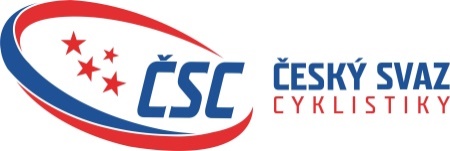 KANDIDATURA DO FUNKCE „ČLEN VÝKONNÉHO VÝBORU ČSC“NA VALNOU HROMADU ČESKÉHO SVAZU CYKLISTIKY, z.s.KONANÉ DNE 4.11.2020Zaslat na sekretariát ČSC nejpozději do 18.9.2020Kandidát do funkce člen VV ČSCKandidát do funkce člen VV ČSCPříjmeníJménoCC:Návrh předkládá (kraj, disciplína)Statutární orgán složky předkládající návrh na kandidátaStatutární orgán složky předkládající návrh na kandidátaJménoPříjmeníPodpis